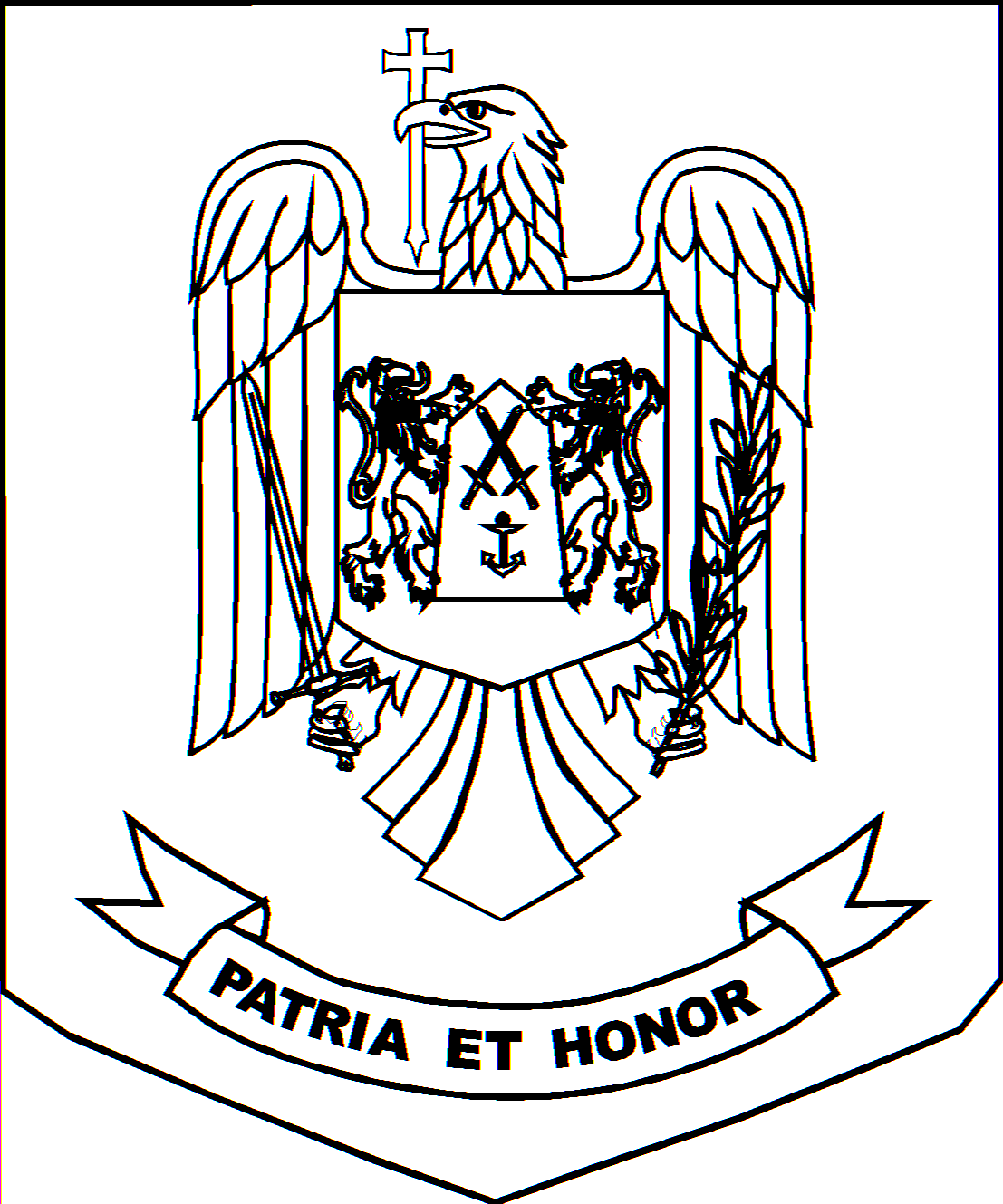 Cod unicCerere de înscriere la concurs pentruocuparea postului vacant de comandant navă Domnule DIRECTOR,Subsemnatul(a) ________________________________________________ fiul (fiica) lui ________________ şi al (a) ___________________________ născut(ă) la data de ___________________ în localitatea ____________________________ judeţul/sectorul ________________ cetăţenia ______________ posesor/posesoare al/a cărţii de identitate seria _____, nr. ______________, eliberată de ___________________, la data de _____________, CNP  ____________________ cu domiciliul (reşedinţa) în localitatea ___________________________,  judeţul/sectorul ______________ strada _________________ nr. ____ bloc ______, etaj ____, apartament ____, absolvent(ă), al(a) _________________________________________________ forma de învăţământ _____________________, sesiunea_______, specializarea______________ de profesie _________________________, salariat(ă) la_________________________________, starea civilă_____________, cu serviciul militar _____________, la arma ______________, trecut în rezervă cu gradul________________.Vă rog să-mi aprobaţi înscrierea la concursul organizat de B.R.N. Brăila în vederea ocupării funcţiei vacante de comandant navă – la nava doc plutitor, prevăzută la poziția 146 din statul de organizare al Bazei.Am luat cunoştinţă de condiţiile de recrutare, selecţionare şi participare la concurs. Sunt de acord cu prelucrarea informaţiilor cu caracter personal, în conformitate cu prevederile Regulamentului (UE) 679/2016 privind protecţia persoanelor fizice în ceea ce priveşte prelucrarea datelor cu caracter personal şi privind libera circulaţie a acestor date.Semnătura _________________ 				Data ______________   Număr telefon: ___________________   Adresa e-mail: ____________________-